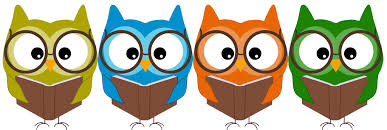 LGBTQ+ Book List
For children & families    Re: LGBTQ Families & Diversity  
And Tango Makes Three by Justin Richardson Worm Loves Worm by J. J. Austrian (Author), Mike Curato (Illustrator)Stella Brings The Family by Miriam B. SchifferKing & King Linda De Haan and Stern NijlandThis Day in June by Gayle E. PitmanDonovan’s Big Day by Leslea Newman The Boy Who Cried Fabulous by Leslea Newman Mommy, Mama and Me by Leslea Newman Daddy, Papa and Me by Leslea Newman Elmer by David McKee The Sissy Duckling by Harvey Fierstein The Answer (Steven Universe picture book) by Rebecca Sugar     Re: Gender Identity & ExpressionI Am Jazz by Jessica Herthel and Jazz JenningsBackwards Day by S. Bear Bergman The Adventures of Tulip, Birthday Wish Fairy by S. Bear Bergman  William’s Doll by Charlotte ZolotowMy Princess Boy by Cheryl Kilodavis Morris Micklewhite and the Tangerine Dress by Christine Baldacchino10,000 Dresses by Marcus Ewert Introducing Teddy by Jessica Walton Red: A Crayon’s Story by Michael HallJacob’s New Dress by Sarah Hoffman When Kathy is Keith by Wallace Wong     Children’s Non-Fiction:What Makes a Baby? by Cory Silverberg Who Are You? The Kids Guide to Gender Identity by Brook Pessin-Whedbee  (Auth.) Parts and Hearts: A Kids (and Grown-Ups) Guide to Transgender Transition by Jenson J Hillenbrand M is for Mustache by Catharine HernandezA is for Activist by Innosanto Nagara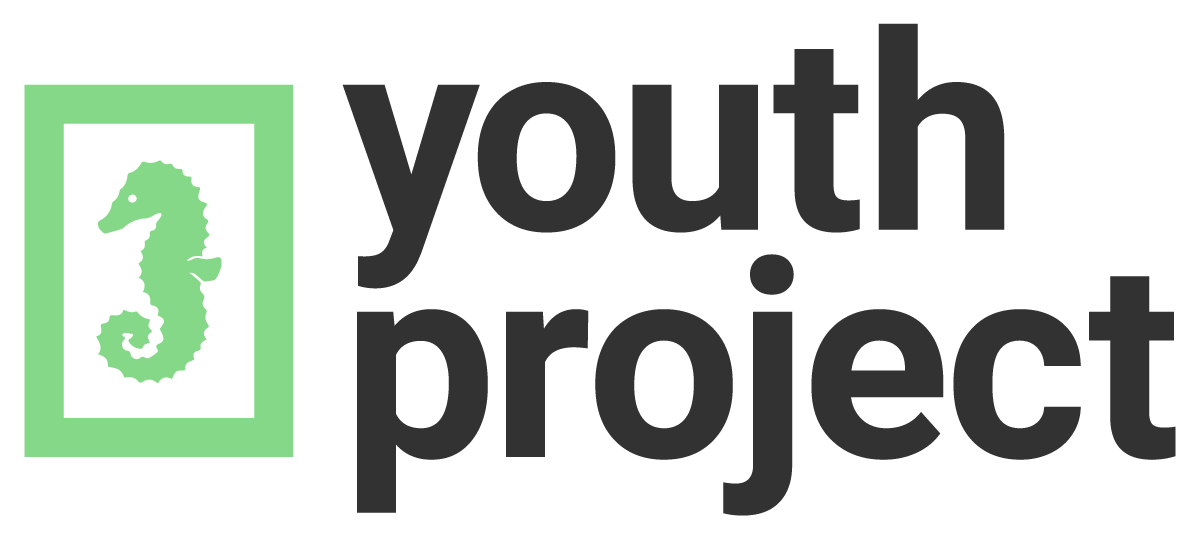 